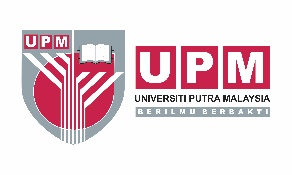 UNIT KAUNSELING DAN KERJA SOSIAL PERUBATAN 
HOSPITAL PENGAJAR UNIVERSITI PUTRA MALAYSIA

BORANG RUJUKAN BANTUAN PERUBATAN
(Sila isikan borang dengan lengkap)* mohon tulis dengan jelas*Tarikh kemaskini borang – 07/09/2020BUTIRAN PESAKIT (Diisi oleh Pegawai Perubatan/Pakar Perubatan)
Nama: ____________________________________________ Tarikh Lahir: _____________  Umur: ______________No. KP/Sijil Kelahiran: __________________________  Jantina: ______  Agama: ________  Bangsa: _____________Alamat Tempat Tinggal: ___________________________________________________________________________ _______________________________________________________________________________________________No. Telefon Rumah/Bimbit: _________________________  No. Daftar Hospital (MRN): ________________________Tarikh Rawatan/Masuk Wad*: _________________________  Tarikh Dijangka Keluar Wad: _____________________Jabatan/Unit/Klinik/Wad*: __________________________ No. Telefon/Samb: _______________________________Diagnosis*: ______________________________________________________________________________________________________________________________________________________________________________________________________________________________________________________________________________________________________________________________________________________________________________________TUJUAN RUJUKAN (Tandakan (✓) dalam petak yang berkenaan)MAKLUMAT TAMBAHAN OLEH PEGAWAI PERUBATAN/PAKAR PERUBATANCatatan (jika ada):                                                                                                         ___________________________                                                                                                             (Tandatangan)                                                                                       Nama Penuh   :                    
Tarikh:                                                                             Cop & Jawatan:                                                                                        No Telefon      :                                                                                       Email              :UNTUK KEGUNAAN PEJABATTarikh Terima Kes Rujukan     : Tarikh Tindakan Diambil         :                                                                           Catatan (jika ada):________________________________________________________________________________________________

________________________________________________________________________________________________

________________________________________________________________________________________________

________________________________________________________________________________________________
 ______________________________                                               (Tandatangan Pegawai)Nama Penuh   :                    
Cop & Jawatan: Tarikh            :